БАШҠОРТОСТАН РЕСПУБЛИКАҺЫныҢ                      АДМИНИСТРАЦИЯ СЕЛЬСКОГО ПОСЕЛЕНИЯ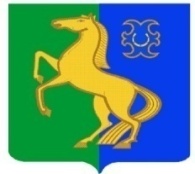          ЙƏРМƏКƏЙ РАЙОНЫ                                                                   УСМАН-ТАШЛИНСКИЙ СЕЛЬСОВЕТ                                          МУНИЦИПАЛЬ РАЙОНыныҢ                                                               МУНИЦИПАЛЬНОГО РАЙОНА              Усман-Ташлы АУЫЛ СОВЕТЫ                                                                ЕРМЕКЕЕВСКИЙ РАЙОН  АУЫЛ БИЛӘМӘҺЕ ХАКИМИƏТЕ                                                      РЕСПУБЛИКИ БАШКОРТОСТАН                       Об утверждении Порядка составления и ведения кассового плана исполнения бюджета сельского поселения Усман-Ташлинский сельсовет муниципального района Ермекеевский район Республики БашкортостанВ соответствии со статьей 217.1 Бюджетного кодекса Российской Федерации приказываю:	1.Утвердить прилагаемый Порядок составления и ведения кассового плана исполнения бюджета  сельского поселения Усман-Ташлинский сельсовет муниципального района Ермекеевский район Республики Башкортостан в текущем финансовом году.	2. Настоящее постановление вступает в силу с момента подписания.	3.Признать утратившим силу Постановление администрации сельского поселения Усман-Ташлинский сельсовет муниципального района Ермекеевский  район Республики Башкортостан от 02 декабря 2019 года №73 "Об утверждении порядка составления и ведения кассового плана исполнения бюджета сельского поселения Усман-Ташлинский сельсовет муниципального района Ермекеевский район Республики Башкортостан" 	4. Контроль за исполнением настоящего Постановления оставляю за собойГлава сельского поселения      		               Г. Г. ГибаеваУтвержден Постановлением 							   Администрации сельского поселения Усман-Ташлинский сельсоветмуниципального района Ермекеевский район Республики Башкортостан От 03.09.  2021г.N39Порядок составления и ведения кассового плана исполнения бюджета сельского поселения Усман-Ташлинский сельсовет муниципального района Ермекеевский район Республики Башкортостан I. Общие положения1. Настоящий Порядок составления и ведения кассового плана исполнения бюджета сельского поселения Усман-Ташлинский сельсовет муниципального района Ермекеевский район Республики Башкортостан (далее – сельское поселение) в текущем финансовом году (далее - Порядок, кассовый план) определяет правила составления и ведения кассового плана, а также состав и сроки направления главными распорядителями средств бюджета, главными администраторами доходов бюджета, главными администраторами источников финансирования дефицита бюджета сельского поселения Усман-Ташлинский сельсовет муниципального района Ермекеевский район Республики Башкортостан (далее - участники процесса прогнозирования) сведений, необходимых для составления и ведения кассового плана (далее - Сведения).2. Кассовый план включает:кассовый план исполнения бюджета сельского поселения Усман-Ташлинский сельсовет муниципального района Ермекеевский район Республики Башкортостан на текущий финансовый год;кассовый план исполнения бюджета  сельского поселения Усман-Ташлинский сельсовет муниципального района Ермекеевский район Республики Башкортостан на текущий месяц.3. Составление и ведение кассового плана осуществляется финансовым органом администрации сельского поселения Усман-Ташлинский сельсовет в информационной системе, используемой финансовым органом в электронном виде с применением средств электронной подписи.В ходе составления и ведения кассового плана финансовый орган администрации сельского поселения Усман-Ташлинский сельсовет представляет участникам процесса прогнозирования необходимую для формирования Сведений информацию о кассовом исполнении бюджета сельского поселения Усман-Ташлинский сельсовет муниципального района Ермекеевский район Республики Башкортостан и показателях сводной бюджетной росписи бюджета сельского поселения Усман-Ташлинский сельсовет муниципального района Ермекеевский район Республики Башкортостан (далее - информация об исполнении бюджета сельского поселения Усман-Ташлинский сельсовет   муниципального района Ермекеевский район Республики Башкортостан).4. Кассовый план на текущий финансовый год составляется по форме согласно приложению N 1 к настоящему Порядку, кассовый план на текущий месяц согласно приложению N 2 утверждается главой  сельского поселения Усман-Ташлинский сельсовет муниципального района Ермекеевский район Республики Башкортостан.5. Составление и ведение кассового плана на текущий финансовый год осуществляется на основании следующих Сведений, направляемых участниками процесса прогнозирования в сроки, предусмотренные главами II - IV настоящего Порядка:прогноза поступлений по доходам бюджета сельского поселения Усман-Ташлинский сельсовет на текущий финансовый год, формируемого в порядке, предусмотренном главой II настоящего Порядка;прогноза перечислений по расходам бюджета сельского поселения Усман-Ташлинский сельсовет  на текущий финансовый год, формируемого в порядке, предусмотренном главой III настоящего Порядка;прогноза поступлений и перечислений по источникам финансирования дефицита бюджета сельского поселения Усман-Ташлинский сельсовет на текущий финансовый год, формируемого в порядке, предусмотренном главой IV настоящего Порядка;иных необходимых показателей.6. Составление и ведение кассового плана на текущий месяц осуществляется на основании следующих Сведений, направляемых участниками процесса прогнозирования в сроки, предусмотренные главами II - IV настоящего Порядка:прогноза поступлений по доходам поселения Усман-Ташлинский сельсовет на текущий месяц, формируемого в порядке, предусмотренном главой II настоящего Порядка;прогноза перечислений по расходам бюджета поселения Усман-Ташлинский сельсовет на текущий месяц, формируемого в порядке, предусмотренном главой III настоящего Порядка;прогноза поступлений и перечислений по источникам финансирования дефицита бюджета сельского поселения Усман-Ташлинский сельсовет на текущий месяц, формируемого в порядке, предусмотренном главой IV настоящего Порядка;иных необходимых показателей.7. Показатели кассового плана на текущий месяц (приложение N 2) должны соответствовать показателям кассового плана на текущий финансовый год (приложение N 1) по текущему месяцу с учетом внесенных в него изменений в ходе ведения кассового плана.II. Порядок составления, уточнения и направления прогнозов поступлений по доходам  бюджета сельского поселения Усман-Ташлинский сельсовет  на текущий финансовый год и прогнозов поступлений по доходам бюджета сельского поселения Усман-Ташлинский сельсовет на текущий месяц8. Показатели для кассового плана на текущий финансовый год по поступлениям доходов бюджета сельского  поселения Усман-Ташлинский сельсовет  формируются на основании прогнозов поступлений по доходам бюджета сельского поселения Усман-Ташлинский сельсовет на текущий финансовый год (приложение N 3 к настоящему Порядку), полученных от главных администраторов доходов бюджета сельского поселения.9. В целях составления кассового плана на текущий финансовый год не позднее тринадцатого рабочего дня декабря текущего финансового года формируется и направляется в финансовый орган  прогноз поступлений по доходам бюджета сельского поселения Усман-Ташлинский сельсовет муниципального района Республики Башкортостан на текущий финансовый год главными администраторами доходов бюджета сельского поселения.10. В целях ведения кассового плана на текущий финансовый год главные администраторы доходов бюджета сельского поселения  формируют уточненные прогнозы поступлений по доходам бюджета сельского поселения на текущий финансовый год (приложение N 3).При уточнении прогнозов поступлений по доходам бюджета сельского поселения  на текущий финансовый год указываются фактические поступления доходов в бюджет сельского поселения за отчетный период в соответствии с информацией об исполнении бюджета сельского поселения и уточняются соответствующие показатели периода, следующего за отчетным месяцем.Уточненные прогнозы поступлений по доходам бюджета сельского поселения  на текущий финансовый год направляются главными администраторами доходов бюджета сельского поселения  по состоянию на первое число текущего месяца - ежемесячно, не позднее третьего рабочего дня текущего месяца, в период с февраля по декабрь текущего финансового года в финансовый орган. 11. Финансовый орган на основе прогнозов главных администраторов доходов бюджета сельского поселения  формирует прогноз поступлений по налоговым и неналоговым доходам бюджета сельского поселения на текущий финансовый год (приложение N 4):в целях составления кассового плана на текущий финансовый год - не позднее четырнадцатого рабочего дня декабря текущего финансового года;в целях ведения кассового плана на текущий финансовый год в период с февраля по декабрь текущего финансового года по состоянию на первое число текущего месяца - ежемесячно не позднее четвертого  рабочего дня текущего месяца.12. Показатели для кассового плана на текущий месяц по поступлениям доходов бюджета сельского поселения  формируются на основании прогноза поступлений по доходам бюджета сельского поселения  на текущий месяц (приложение N 5), полученного от главных администраторов доходов бюджета сельского поселения.13. Прогнозы поступлений по доходам бюджета сельского поселения на текущий месяц, сформированные на январь очередного финансового года, не позднее тринадцатого рабочего дня декабря текущего финансового года, формируются и направляются главными администраторами доходов бюджета сельского поселения  в финансовый орган.14. В период с февраля по декабрь текущего финансового года прогнозы поступлений по доходам бюджета сельского поселения  на текущий месяц формируются и направляются главными администраторами доходов бюджета сельского поселения  по состоянию на первое число текущего месяца ежемесячно, не позднее третьего рабочего дня текущего месяца в финансовый орган.15. Финансовый орган на основе прогнозов главных администраторов доходов бюджета сельского поселения  формирует прогноз поступлений по налоговым и неналоговым доходам бюджета сельского поселения на текущий месяц (приложение N 6):на январь очередного финансового года - не позднее четырнадцатого рабочего дня декабря текущего финансового года;в период с февраля по декабрь текущего финансового года по состоянию на первое число текущего месяца - ежемесячно не позднее четвертого рабочего дня текущего месяца.16. Показатели прогнозов поступлений по доходам бюджета сельского поселения на текущий месяц (приложение N 5) должны соответствовать показателям прогнозов поступлений по доходам бюджета сельского поселения на текущий финансовый год (приложение N 3) по текущему месяцу.III. Порядок составления, уточнения и направления прогнозов перечислений по расходам бюджета сельского поселения  на текущий финансовый год и прогнозов перечислений по расходам бюджета сельского поселения  на текущий месяц17. Показатели для кассового плана на текущий финансовый год по перечислениям по расходам бюджета сельского поселения  формируются на основании:сводной бюджетной росписи бюджета сельского поселения ;прогнозов перечислений по расходам бюджета сельского поселения на текущий финансовый год (приложение N 7).18. В целях составления кассового плана на текущий финансовый год главные распорядители средств бюджета сельского поселения (далее - главные распорядители) формируют прогноз перечислений по расходам бюджета сельского поселения на текущий финансовый год (приложение N 7) и направляют в финансовый орган не позднее тринадцатого рабочего дня декабря текущего финансового года.19. В целях ведения кассового плана на текущий финансовый год главные распорядители формируют уточненный прогноз перечислений по расходам бюджета сельского поселения на текущий финансовый год (приложение N 7) и направляют в финансовый орган.Уточнение прогнозов перечислений по расходам бюджета сельского поселения на текущий финансовый год осуществляется:в связи с внесением изменений в показатели сводной бюджетной росписи бюджета сельского поселения  - по мере внесения изменений в показатели сводной бюджетной росписи бюджета сельского поселения;на основании информации об исполнении бюджета сельского поселения по расходам в период с февраля по декабрь текущего финансового года по состоянию на первое число текущего месяца - ежемесячно не позднее третьего рабочего дня текущего месяца.При уточнении прогнозов перечислений по расходам бюджета сельского поселения на текущий финансовый год указываются фактические перечисления по расходам бюджета сельского поселения за отчетный период и вносятся соответствующие изменения в показатели периода, следующего за отчетным месяцем.20. Показатели для кассового плана на текущий месяц по перечислениям по расходам бюджета сельского поселения формируются на основании прогнозов перечислений по расходам бюджета сельского поселения на текущий месяц (приложение N 8).21. В целях составления кассового плана на текущий месяц главные распорядители формируют прогноз перечислений по расходам бюджета сельского поселения на текущий месяц (приложение N 8 к настоящему Порядку) и направляют в финансовый орган:на январь очередного финансового года - не позднее тринадцатого рабочего дня декабря текущего финансового года;в период с февраля по декабрь текущего финансового года по состоянию на первое число текущего месяца - ежемесячно не позднее третьего рабочего дня.22. Показатели прогнозов перечислений по расходам бюджета сельского поселения на текущий месяц (приложение N 8) должны соответствовать показателям прогнозов перечислений по расходам бюджета сельского поселения на текущий финансовый год (приложение N 7) по текущему месяцу.IV. Порядок составления, уточнения и направления прогнозов поступлений и перечислений по источникам финансирования дефицита бюджета сельского поселения на текущий финансовый год и прогнозов поступлений и перечислений по источникам финансирования дефицита бюджета сельского поселения на текущий месяц 23. Показатели для кассового плана на текущий финансовый год по поступлениям и перечислениям по источникам финансирования дефицита бюджета сельского поселения формируются на основании:сводной бюджетной росписи бюджета сельского поселения;прогноза поступлений и перечислений по источникам финансирования дефицита бюджета сельского поселения на текущий финансовый год (приложение N 9).24. Главные администраторы источников финансирования дефицита бюджета сельского поселения не позднее тринадцатого рабочего дня декабря текущего финансового года направляют в финансовый орган прогноз поступлений и перечислений по источникам финансирования дефицита бюджета сельского поселения на текущий финансовый год.25. Бюджетный отдел на основе прогнозов главных администраторов источников финансирования дефицита бюджета сельского поселения не позднее четырнадцатого рабочего дня декабря текущего финансового года прогноз поступлений и перечислений по источникам финансирования дефицита бюджета сельского поселения на текущий финансовый год (приложение N 9).26. В целях ведения кассового плана на текущий финансовый год главными администраторами источников финансирования дефицита бюджета сельского поселения и финансовым органом формируется уточненный прогноз поступлений и перечислений по источникам финансирования дефицита бюджета сельского поселения на текущий финансовый год.При уточнении указываются фактические поступления и перечисления по источникам финансирования дефицита бюджета сельского поселения  за отчетный период в соответствии с информацией об исполнении бюджета сельского поселения  и уточняются соответствующие показатели периода, следующего за отчетным месяцем.Уточненный прогноз поступлений и перечислений по источникам финансирования дефицита бюджета сельского поселения на текущий финансовый год направляется главными администраторами источников финансирования дефицита бюджета сельского поселения  в период с февраля по декабрь текущего финансового года по состоянию на первое число текущего месяца в финансовый орган ежемесячно не позднее третьего рабочего дня текущего месяца.27. Финансовый орган на основе уточненных прогнозов главных администраторов источников финансирования дефицита бюджета сельского поселения формирует в период с февраля по декабрь текущего финансового года по состоянию на первое число текущего месяца ежемесячно, не позднее четвертого рабочего дня текущего месяца уточненный прогноз поступлений и перечислений по источникам финансирования дефицита бюджета сельского поселения на текущий финансовый год (приложение N 9).28. Показатели для кассового плана на текущий месяц по поступлениям и перечислениям по источникам финансирования дефицита бюджета сельского поселения  формируются на основании прогнозов поступлений и перечислений по источникам финансирования дефицита бюджета сельского поселения на текущий месяц (приложение N 10).29. Главные администраторы источников финансирования дефицита бюджета сельского поселения не позднее тринадцатого рабочего дня декабря текущего финансового года направляют в финансовый орган прогноз поступлений и перечислений по источникам финансирования дефицита бюджета сельского поселения  на текущий месяц, сформированный на январь очередного финансового года.30. Бюджетный отдел формирует на основе прогнозов главных администраторов источников финансирования дефицита бюджета сельского поселения не позднее четырнадцатого рабочего дня декабря текущего финансового года прогноз поступлений и перечислений по источникам финансирования дефицита бюджета сельского поселения на текущий месяц (приложение N 10), сформированный на январь очередного финансового года.31. Прогноз поступлений и перечислений по источникам финансирования дефицита бюджета сельского поселения  на текущий месяц направляется главными администраторами источников финансирования дефицита бюджета сельского поселения  в период с февраля по декабрь текущего финансового года по состоянию на первое число текущего месяца в финансовый орган ежемесячно не позднее третьего рабочего дня текущего месяца.32. Финансовый орган на основе прогнозов главных администраторов источников финансирования дефицита сельского поселения формирует в период с февраля по декабрь текущего финансового года ежемесячно не позднее четвертого рабочего дня текущего месяца прогноз поступлений и перечислений по источникам финансирования дефицита бюджета сельского поселения  на текущий месяц (приложение N 10) по состоянию на первое число текущего месяца.33. Показатели прогнозов поступлений и перечислений по источникам финансирования дефицита бюджета сельского поселения на текущий месяц (приложение N 10) должны соответствовать показателям прогнозов поступлений и перечислений по источникам финансирования дефицита бюджета сельского поселения на текущий финансовый год (приложение N 9) по текущему месяцу.V. Порядок составления и ведения кассового плана на текущий финансовый год и кассового плана на текущий месяц34. Кассовый план на текущий финансовый год составляется Администрацией сельского поселения Усман-Ташлинский сельсовет муниципального района Ермекеевский район Республики Башкортостан (приложение N 1) не позднее пятнадцатого рабочего дня декабря текущего финансового года.Показатели кассового плана на текущий финансовый год подлежат согласованию соответствующими отраслевыми отделами.При необходимости показатели кассового плана на текущий финансовый год могут дополняться иными необходимыми показателями, не влияющими на общую структуру показателей кассового плана на текущий финансовый год.35. Финансовый орган в период с февраля по декабрь текущего финансового года ежемесячно не позднее пятого рабочего дня текущего месяца вносит уточнения в кассовый план на текущий финансовый год на основании уточненных прогнозов, полученных от участников процесса прогнозирования в соответствии с требованиями настоящего Порядка.36. Кассовый план на текущий месяц (приложение N 2) составляется отделом учета, отчетности и исполнения бюджета:на январь очередного финансового года - не позднее пятнадцатого рабочего дня декабря текущего финансового года;в период с февраля по декабрь текущего финансового года - ежемесячно не позднее пятого рабочего дня.Показатели кассового плана на текущий месяц подлежат согласованию соответствующими отраслевыми отделами.При необходимости показатели кассового плана на текущий месяц могут дополняться иными необходимыми показателями, не влияющими на общую структуру показателей    кассового плана на текущий месяц.Приложение №1к Порядку составленияи ведения кассового планабюджета СП Усман-Ташлинский сельсоветв текущем финансовом годуУТВЕРЖДАЮГлава сельского поселенияУсман-Ташлинский сельсовет муниципального района Ермекеевский район Республики Башкортостан ________                 подпись)            (И.О.Фамилия)"__" ________ 20__ г.КАССОВЫЙ ПЛАНИСПОЛНЕНИЯ БЮДЖЕТА СЕЛЬСКОГО ПОСЕЛЕНИЯ УСМАН-ТАШЛИНСКИЙ СЕЛЬСОВЕТ МУНИЦИПАЛЬНОГО РАЙОНА ЕРМЕКЕЕВСКИЙ  РАЙОН РЕСПУБЛИКИ БАШКОРТОСТАН НАТЕКУЩИЙ ФИНАНСОВЫЙ ГОДна "__" ___________ 20__ г.Наименование органа,осуществляющего составлениеи ведение кассового планаисполнения бюджета СП Усман-Ташлинский сельсовет МРЕрмекеевский  районРеспублики Башкортостан: Администрация сельского поселения Усман-Ташлинский сельсовет муниципального района Ермекеевский район Республики Башкортостан Единица измерения: руб.Приложение №2к Порядку составленияи ведения кассового планабюджета СП Усман-Ташлинский сельсовет МР Ермекеевский  район РБв текущем финансовом годуУТВЕРЖДАЮГлава сельского поселения Усман-Ташлинский сельсовет муниципального района Ермекеевский район Республики Башкортостан ________          (подпись)  (И.О.Фамилия)"__" ________ 20__ г.КАССОВЫЙ ПЛАНИСПОЛНЕНИЯ БЮДЖЕТА СЕЛЬСКОГО ПОСЕЛЕНИЯ УСМАН-ТАШЛИНСКИЙ СЕЛЬСОВЕТ МУНИЦИПАЛЬНОГО РАЙОНА ЕРМЕКЕЕВСКИЙ РАЙОН РЕСПУБЛИКИ БАШКОРТОСТАН НА ТЕКУЩИЙ МЕСЯЦна "__" ___________ 20__ г.Наименование органа,осуществляющего составлениеи ведение кассового планаисполнения бюджета СП Усман-Ташлинский сельсоветЕРМЕКЕЕВСКИЙ районРеспублики Башкортостан      Администрация сельского поселения Усман-Ташлинский сельсовет муниципального района Ермекеевский район Республики БашкортостанЕдиница измерения: руб.Приложение № 3к Порядку составленияи ведения кассового планабюджета СП Усман-Ташлинский сельсовет МР Ермекеевский район РБ                                                                                                                                                                                                                                               в текущем финансовом годуПРОГНОЗ ПОСТУПЛЕНИЙ ПО ДОХОДАМБЮДЖЕТА  СЕЛЬСКОГО ПОСЕЛЕНИЯ УСМАН-ТАШЛИНСКИЙ СЕЛЬСОВЕТ МР ЕРМЕКЕЕВСКИЙ РАЙОН РЕСПУБЛИКИ БАШКОРТОСТАН НА ТЕКУЩИЙ ФИНАНСОВЫЙ ГОД на "_____" ________________ 20___ г.Главный администратор доходов                                                                                                 бюджета сельского поселенияУсман-Ташлинский сельсовет МР Ермекеевский район РБ(соответствующий отраслевой отдел)     ___________________________________________________________________________Единица измерения: руб.                                                                                                      Руководитель        _____________   ___________________________________(Начальник отдела)    (подпись)         (расшифровка подписи)Исполнитель    _____________ ____________ ______________________ ___________  (должность)    (подпись)  (расшифровка подписи)  (телефон)"_____" __________________ 20___ г.»Приложение №4к Порядку составленияи ведения кассового планабюджета  СП Усман-Ташлинский сельсовет МР Ермекеевский район РБ                                                                                                                                                                                                                                               в текущем финансовом годуПРОГНОЗПОСТУПЛЕНИЙ НАЛОГОВЫХ И НЕНАЛОГОВЫХДОХОДОВ В БЮДЖЕТ  СЕЛЬСКОГО ПОСЕЛЕНИЯ УСМАН-ТАШЛИНСКИЙ СЕЛЬСОВЕТ  МУНИЦИПАЛЬНОГО РАЙОНА ЕРМЕКЕЕВСКИЙ РАЙОН РЕСПУБЛИКИ БАШКОРТОСТАН НА ТЕКУЩИЙ ФИНАНСОВЫЙ ГОДна "__" ___________ 20__ г.Администрация СП Усман-Ташлинский сельсовет  МР Ермекеевский район Республики БашкортостанЕдиница измерения: руб.Начальник отдела(иное уполномоченное лицо)   _________    _______________________        (подпись)     (расшифровка подписи)Исполнитель ______________ ___________ _____________________ _________    (должность)   (подпись)  (расшифровка подписи) (телефон)Приложение № 5к Порядку составленияи ведения кассового планабюджета СП Усман-Ташлинский сельсовет МР Ермекеевский район РБ                                                                                                                                                                                                                                               в текущем финансовом годуПРОГНОЗ ПОСТУПЛЕНИЙ ПО ДОХОДАМБЮДЖЕТА СЕЛЬСКОГО ПОСЕЛЕНИЯ УСМАН-ТАШЛИНСКИЙ СЕЛЬСОВЕТ МР ЕРМЕКЕЕВСКИЙ РАЙОН РЕСПУБЛИКИ БАШКОРТОСТАН НА ТЕКУЩИЙ МЕСЯЦна "_____" ________________ 20___ г.Главный администратор доходов                                                                                                 бюджета сельского поселения Усман-Ташлинский сельсовет МР Ермекеевский районРеспублики Башкортостан                                                                                                     (соответствующий отраслевой отдел)     ___________________________________________________________________________Единица измерения: руб.                                                                                                      Руководитель              _____________   ___________________________________(Начальник отдела)          (подпись)                     (расшифровка подписи)Исполнитель    _____________ ____________ ______________________ ___________                              (должность)        (подпись)     (расшифровка подписи)    (телефон)"_____" __________________ 20___ г.»Приложение №6к Порядку составления и ведениякассового плана исполнения бюджетаСП Усман-Ташлинский сельсовет МР Ермекеевский район РБв текущем финансовом годуПРОГНОЗПОСТУПЛЕНИЙ НАЛОГОВЫХ И НЕНАЛОГОВЫХДОХОДОВ В БЮДЖЕТА СЕЛЬСКОГО ПОСЕЛЕНИЯ УСМАН-ТАШЛИНСКИЙ СЕЛЬСОВЕТ  МР ЕРМЕКЕЕВСКИЙ РАЙОН РЕСПУБЛИКИ БАШКОРТОСТАННА ТЕКУЩИЙ МЕСЯЦна "__" ___________ 20__ г.Администрация сельского поселения Усман-Ташлинский сельсовет МР Ермекеевский районРеспублики БашкортостанЕдиница измерения: руб.Начальник отдела(иное уполномоченное лицо)   _________    _______________________        (подпись)     (расшифровка подписи)Исполнитель ______________ ___________ _____________________ _________    (должность)   (подпись)  (расшифровка подписи) (телефон)Приложение № 7к Порядку составленияи ведения кассового планабюджета СП Усман-Ташлинский сельсовет МР Ермекеевский район РБ                                                                                                                                                                                                                                               в текущем финансовом годуПРОГНОЗ ПЕРЕЧИСЛЕНИЙ ПО РАСХОДАМБЮДЖЕТА СЕЛЬСКОГО ПОСЕЛЕНИЯ УСМАН-ТАШЛИНСКИЙ СЕЛЬСОВЕТ МР ЕРМЕКЕЕВСКИЙ РАЙОН РЕСПУБЛИКИ БАШКОРТОСТОСТАН НА ТЕКУЩИЙ ФИНАНСОВЫЙ ГОДна "______" ________________ 20___ г.Главный распорядитель средств бюджета                                                                                               СП Усман-Ташлинский сельсовет МР Ермекеевский  районРеспублики Башкортостан                    (соответствующий отраслевой отдел)   ___________________________________________________________________Единица измерения: руб.                                                                                                      Руководитель        _____________   ___________________________________(Начальник отдела)    (подпись)         (расшифровка подписи)Исполнитель    _____________ ____________ ______________________ ___________  (должность)    (подпись)  (расшифровка подписи) (телефон)"_____" __________________ 20___ г.»Приложение № 8к Порядку составленияи ведения кассового планабюджета СП Усман-Ташлинский сельсовет МР Ермекеевский район РБ                                                                                                                                                                                                                                               в текущем финансовом годуПРОГНОЗ ПЕРЕЧИСЛЕНИЙ ПО РАСХОДАМБЮДЖЕТА СЕЛЬСКОГО ПОСЕЛЕНИЯ УСМАН-ТАШЛИНСКИЙ СЕЛЬСОВЕТ  МР ЕРМЕКЕЕВСКИЙ РАЙОН РЕСПУБЛИКИ БАШКОРТОСТОСТАН НА ТЕКУЩИЙ МЕСЯЦна "______" ________________ 20___ г.Главный распорядитель средств бюджета СП Усман-Ташлинский сельсовет                                                                                              МР Ермекеевский районРеспублики Башкортостан                    (соответствующий отраслевой отдел)                ___________________________________________________________________                                                                                  Единица измерения: руб.                                                                                                      Руководитель        _____________   ___________________________________(Начальник отдела)    (подпись)         (расшифровка подписи)Исполнитель    _____________ ____________ ______________________ ___________  (должность)    (подпись)  (расшифровка подписи) (телефон)"_____" __________________ 20___ г.»Приложение № 9к Порядку составленияи ведения кассового плана исполнениябюджета  СП Усман-Ташлинский сельсовет МР Ермекеевский районРеспублики Башкортостанв текущем финансовом годуПРОГНОЗ ПОСТУПЛЕНИЙ ИПЕРЕЧИСЛЕНИЙ ПОИСТОЧНИКАМ ФИНАНСИРОВАНИЯ ДЕФИЦИТА БЮДЖЕТА СЕЛЬСКОГО ПОСЕЛЕНИЯ УСМАН-ТАШЛИНСКИЙ СЕЛЬСОВЕТ МР ЕРМЕКЕЕВСКИЙ РАЙОН РЕСПУБЛИКИ БАШКОРТОСТАННА ТЕКУЩИЙ ФИНАНСОВЫЙ ГОДна "_____" __________________ 20__ г.Главный администратор источников финансирования дефицита бюджетаСП Усман-Ташлинский сельсовет МРЕрмекеевский район РБ             (соответствующий отраслевой отдел)                                                                        ______________________________________________________________________________Единица измерения: руб.                                                                                                        Руководитель        _____________   ___________________________________(Начальник отдела)    (подпись)         (расшифровка подписи)Исполнитель    _____________ ____________ ______________________ ___________   (должность)    (подпись)  (расшифровка подписи)  (телефон)"_____" __________________ 20___ г.»Приложение №10к Порядку составленияи ведения кассового плана исполнениябюджета СП Усман-Ташлинский сельсовет МР Ермекеевский район Республики Башкортостанв текущем финансовом годуПРОГНОЗ ПОСТУПЛЕНИЙ И ПЕРЕЧИСЛЕНИЙ ПОИСТОЧНИКАМ ФИНАНСИРОВАНИЯ ДЕФИЦИТА БЮДЖЕТА СЕЛЬСКОГО ПОСЕЛЕНИЯ УСМАН-ТАШЛИНСКИЙ СЕЛЬСОВЕТ МР ЕРМЕКЕЕВСКИЙ РАЙОН  РЕСПУБЛИКИ БАШКОРТОСТАННА ТЕКУЩИЙ МЕСЯЦна "_____" __________________ 20__ г.Главный администратор источников финансирования дефицита бюджета СП Усман-Ташлинский сельсовет МРЕрмекеевский район РБ             (соответствующий отраслевой отдел)                                                                        ______________________________________________________________________________Единица измерения: руб.                                                                                                        Руководитель        _____________   ___________________________________(Начальник отдела)    (подпись)         (расшифровка подписи)Исполнитель    _____________ ____________ ______________________ ___________   (должность)    (подпись)  (расшифровка подписи) (телефон)"_____" __________________ 20___ г.»ҠАРАР                                                       № 39                                 ПОСТАНОВЛЕНИЕ03 сентябрь 2021 й.                                                                             03 сентября   2021 г. 03 сентябрь 2021 й.                                                                             03 сентября   2021 г. 03 сентябрь 2021 й.                                                                             03 сентября   2021 г. Наименование показателяКод строкиЯнварьФевральМартИтого за 1 кварталАпрельМайИюньИтого за 1 полугодиеИюльАвгустСентябрьИтого за 9 месяцевОктябрьНоябрьДекабрьИтого за год123456789101112131415161718Остатки на едином счете бюджета СП Усман-Ташлинский сельсовет МР Ермекеевский  район Республики Башкортостан на начало отчетного периода0100123456789101112131415161718Поступления по доходам и источникам - всего,в том числе:0200Налоговые и неналоговые доходы,в том числе:0210налоговые доходы0211неналоговые доходы0212Безвозмездные поступления0220Поступления по источникам финансирования дефицита бюджета СП Усман-Ташлинский сельсовет МР Ермекеевский  район  Республики Башкортостан - всего,из них:02300231Перечисления по расходам и источникам - всего,0300в том числе перечисления по расходам,из них:0310безвозмездные перечисления0311межбюджетные трансферты,0312123456789101112131415161718Перечисления  по источникам финансирования дефицита бюджета СП            Усман-Ташлинский       сельсовет МР Ермекеевский  район Республики Башкортостан - всего,из них:03300331Сальдо операций по поступлениям и  перечислениям0400Остатки на едином счете бюджета СП           Тарказинский  сельсовет  МР Ермекеевский  район Республики Башкортостан на конец отчетного периода0500Наименование  показателяКод строкиСумма на месяц, всегов том числе по рабочим дням месяцав том числе по рабочим дням месяцав том числе по рабочим дням месяцав том числе по рабочим дням месяцав том числе по рабочим дням месяцав том числе по рабочим дням месяцав том числе по рабочим дням месяцав том числе по рабочим дням месяцав том числе по рабочим дням месяцав том числе по рабочим дням месяцав том числе по рабочим дням месяцав том числе по рабочим дням месяцав том числе по рабочим дням месяцав том числе по рабочим дням месяцав том числе по рабочим дням месяцав том числе по рабочим дням месяцав том числе по рабочим дням месяцав том числе по рабочим дням месяцав том числе по рабочим дням месяцав том числе по рабочим дням месяцав том числе по рабочим дням месяцав том числе по рабочим дням месяцаНаименование  показателяКод строкиСумма на месяц, всего12345678910111213141516171819202122232425Остатки на едином счете бюджета  СП Усман-Ташлинский сельсовет МР ЕРМЕКЕЕВСКИЙ район Республики Башкортостан на начало отчетного периода010012345678910111213141516171819202122232425Поступления по доходам и источникам - всего,
в том числе:0200Налоговые и неналоговые доходы,
в том числе:0210налоговые доходы                 0211неналоговые доходы0212Безвозмездные поступления0220Поступления по источникам финансирования дефицита бюджета СП Усман-Ташлинский сельсовет МР ЕРМЕКЕЕВСКИЙ район Республики Башкортостан - всего,                                                                    из них:02300231Перечисления по расходам и источникам - всего,0300в том числе перечисления по расходам,                                                                                                        из них:  0310безвозмездные перечисления0311межбюджетные трансферты,                                                                0312Перечисления по источникам финансирования дефицита бюджета  СП Усман-Ташлинский сельсовет МР ЕРМЕКЕЕВСКИЙ район Республики Башкортостан - всего,                                                                       из них:03300331Сальдо операций по поступлениям и перечислениям0400Остатки на едином счете бюджета  СП            Усман-Ташлинский    сельсовет МР ЕРМЕКЕЕВСКИЙ район Республики Башкортостан на конец отчетного периода 0500Наименование показателяКод по БКи дополнительной классификацииЯнварьФевральМартИтого за 1 кварталАпрельМайИюньИтого за 1 полугодиеИюльАвгустСентябрьИтого за 9 месяцевОктябрьНоябрьДекабрьИтого за год123456789101112131415161718ИТОГОНаименование показателяКод по БК и дополнительной классификацииЯнварьФевральМартИтого за 1 кварталАпрельМайИюньИтого за 1 полугодиеИюльАвгустСентябрьИтого за 9 месяцевОктябрьНоябрьДекабрьИтого за год123456789101112131415161718Налоговые и неналоговые доходы, в том числе:0210налоговые доходы0211неналоговые доходы0212Наименование показателяКод по БК и дополнительной классификацииСумма на месяц, всегов том числе по рабочим дням месяца:в том числе по рабочим дням месяца:в том числе по рабочим дням месяца:в том числе по рабочим дням месяца:в том числе по рабочим дням месяца:в том числе по рабочим дням месяца:в том числе по рабочим дням месяца:в том числе по рабочим дням месяца:в том числе по рабочим дням месяца:в том числе по рабочим дням месяца:в том числе по рабочим дням месяца:в том числе по рабочим дням месяца:в том числе по рабочим дням месяца:в том числе по рабочим дням месяца:в том числе по рабочим дням месяца:в том числе по рабочим дням месяца:в том числе по рабочим дням месяца:в том числе по рабочим дням месяца:в том числе по рабочим дням месяца:в том числе по рабочим дням месяца:в том числе по рабочим дням месяца:в том числе по рабочим дням месяца:в том числе по рабочим дням месяца:Наименование показателяКод по БК и дополнительной классификацииСумма на месяц, всего1234567891011121314151617181920212223242526ИТОГОНаименованиеКод по БК и дополнительной классификацииСумма на месяц всегов том числе по рабочим дням месяцав том числе по рабочим дням месяцав том числе по рабочим дням месяцав том числе по рабочим дням месяцав том числе по рабочим дням месяцав том числе по рабочим дням месяцав том числе по рабочим дням месяцав том числе по рабочим дням месяцав том числе по рабочим дням месяцав том числе по рабочим дням месяцав том числе по рабочим дням месяцав том числе по рабочим дням месяцав том числе по рабочим дням месяцав том числе по рабочим дням месяцав том числе по рабочим дням месяцав том числе по рабочим дням месяцав том числе по рабочим дням месяцав том числе по рабочим дням месяцав том числе по рабочим дням месяцав том числе по рабочим дням месяцав том числе по рабочим дням месяцав том числе по рабочим дням месяцав том числе по рабочим дням месяцав том числе по рабочим дням месяцаНаименованиеКод по БК и дополнительной классификацииСумма на месяц всего123456789101112131415161718192021222324252627Налоговые и неналоговые доходы с учетом невыясненных поступлений, в том числе:0210налоговые доходы0211неналоговые доходы0212Наименование показателяКод по БК и дополнительной классификацииЯнварьФевральМартИтого за 1 кварталАпрельМайИюньИтого за 1 полугодиеИюльАвгустСентябрьИтого за 9 месяцевОктябрьНоябрьДекабрьИтого за год123456789101112131415161718ИТОГОНаименование показателяКод по БК и дополнительной классификацииПрогноз на месяц, всегов том числе по рабочим дням месяца:в том числе по рабочим дням месяца:в том числе по рабочим дням месяца:в том числе по рабочим дням месяца:в том числе по рабочим дням месяца:в том числе по рабочим дням месяца:в том числе по рабочим дням месяца:в том числе по рабочим дням месяца:в том числе по рабочим дням месяца:в том числе по рабочим дням месяца:в том числе по рабочим дням месяца:в том числе по рабочим дням месяца:в том числе по рабочим дням месяца:в том числе по рабочим дням месяца:в том числе по рабочим дням месяца:в том числе по рабочим дням месяца:в том числе по рабочим дням месяца:в том числе по рабочим дням месяца:в том числе по рабочим дням месяца:в том числе по рабочим дням месяца:в том числе по рабочим дням месяца:в том числе по рабочим дням месяца:в том числе по рабочим дням месяца:Наименование показателяКод по БК и дополнительной классификацииПрогноз на месяц, всего1234567891011121314151617181920212223242526ИтогоxНаименование показателяКод по БК и дополнительной классификацииЯнварьФевральМартИтого за 1 кварталАпрельМайИюньИтого за 1 полугодиеИюльАвгустСентябрьИтого за 9 месяцевОктябрьНоябрьДекабрьИтого за год123456789101112131415161718Перечисления по источникам, всего123456789101112131415161718Поступления по источникам, всегоИТОГОНаименование показателяКод строкиКод по БК и дополнительной классификацииПрогноз на месяц, всегов том числе по рабочим дням месяца:в том числе по рабочим дням месяца:в том числе по рабочим дням месяца:в том числе по рабочим дням месяца:в том числе по рабочим дням месяца:в том числе по рабочим дням месяца:в том числе по рабочим дням месяца:в том числе по рабочим дням месяца:в том числе по рабочим дням месяца:в том числе по рабочим дням месяца:в том числе по рабочим дням месяца:в том числе по рабочим дням месяца:в том числе по рабочим дням месяца:в том числе по рабочим дням месяца:в том числе по рабочим дням месяца:в том числе по рабочим дням месяца:в том числе по рабочим дням месяца:в том числе по рабочим дням месяца:в том числе по рабочим дням месяца:в том числе по рабочим дням месяца:в том числе по рабочим дням месяца:в том числе по рабочим дням месяца:в том числе по рабочим дням месяца:Наименование показателяКод строкиКод по БК и дополнительной классификацииПрогноз на месяц, всего123456789101112131415161718192021222324252627Перечисления по источникам, всего0100xПоступления по источникам, всего0200x123456789101112131415161718192021222324252627Итого